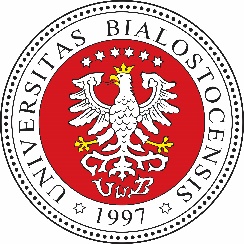 Uniwersytet w BiałymstokuWydział BiologiiImię i nazwiskoTytuł rozprawy doktorskiejRozprawa doktorskaPromotor: tytuł i stopień naukowy, imię i nazwiskoPromotor pomocniczy/drugi promotor/kopromotor: tytuł i stopień naukowy, imię i nazwisko*Białystok, rok